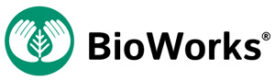 ROOTSHIELD® FALL REBATE PROMOTIONCost savings on RootShield and RootShield PLUS+ brands biological fungicideStrong, early protection of young plants against the ravages of root-infecting diseasesImprove plant health, market quality and sell-through of your seasonal crops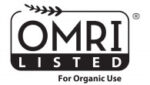 SUBMIT REBATE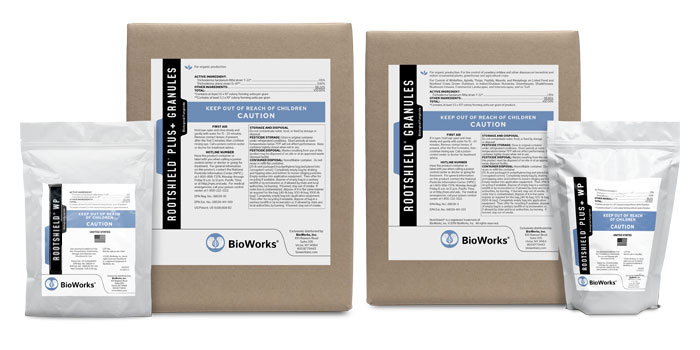 Don’t let the root infected diseases slow down the growth and delivery of your seasonal crops. RootShield and RootShield PLUS+ brand biofungicides have earned the trust to perform and protect valued crops of the industry’s leading commercial growing operations.Step 1. Savings RebatesPurchase any one of the qualifying RootShield brand biological fungicides from an authorized BioWorks® distributor beginning October 1st through December 31st, 2023 and you qualify for a Savings Rebate, as follows:Our goal is to ensure you experience the most efficient and economical applications of RootShield brand fungicide in addition to any BioWorks branded products used in your commercial growing system. Gain confidence and overcome challenges from the practical guidance offered by the experts at BioWorks. Above and beyond is where we begin to help you grow the value of your brand.Always Read and Follow Label Use DirectionsPromotion Rebate SubmissionPlease fill out the form below to submit your rebate. The Program is limited to sales and purchases of the Qualifying Products to within the U.S.A. (For additional details please Refer Here). All forms must be submitted by July 15, 2024 to qualify."*" indicates required fieldsTop of FormCompany Name*Your Name*Email*Phone*Address*Street AddressCityAlabamaAlaskaAmerican SamoaArizonaArkansasCaliforniaColoradoConnecticutDelawareDistrict of ColumbiaFloridaGeorgiaGuamHawaiiIdahoIllinoisIndianaIowaKansasKentuckyLouisianaMaineMarylandMassachusettsMichiganMinnesotaMississippiMissouriMontanaNebraskaNevadaNew HampshireNew JerseyNew MexicoNew YorkNorth CarolinaNorth DakotaNorthern Mariana IslandsOhioOklahomaOregonPennsylvaniaPuerto RicoRhode IslandSouth CarolinaSouth DakotaTennesseeTexasUtahU.S. Virgin IslandsVermontVirginiaWashingtonWest VirginiaWisconsinWyomingArmed Forces AmericasArmed Forces EuropeArmed Forces PacificStateZIP CodePurchase Receipt Files*Drop files here orSELECT FILESAccepted file types: jpg, gif, png, pdf, Max. file size: 50 MB, Max. files: 6.CAPTCHABottom of FormRootShield Fall Rebate PromotionEnd-User Rebate Processing and PaymentsUsing a desktop or laptop computer, tablet, or mobile phone, end-user Purchaser may simply follow directions at bioworksinc.com/rootshield-fall-eop, or use the QR code below. Following delivery and receipt of the product(s) during the Take Delivery Period, the purchaser must complete the online Rebate Request Form, attach the required digital copy, image, or photo of the product purchase PO(s) or purchase receipt(s), and submit electronically to BioWorks Inc. as instructed at the online webpage.Submitted Rebate Request Forms and required documentation will be validated by BioWorks Inc prior to rebate payment. All Rebate Request Forms must be submitted complete no later than July 15, 2024 to be eligible for the promotion rebates and payment.Rebate payments will be processed, made payable-to, and delivered directly to the end-user Purchaser at the location specified in the Rebate Request Form no later than September 30, 2024.Multiple RootShield brand order receipts may also be consolidated and submitted under one Rebate Request Form for processing as a single rebate payment by the end-user Purchaser. Similarly, this submission will be made payable-to and delivered to the location indicated on the Rebate Request Form.Conditions, Limitations, RestrictionsOnce the minimum purchases of RootShield brand are met, additional qualifying orders may be placed within the Program Period and will qualify for the Savings Rebates.Additional Rebate Forms must be submitted for each additional order placed for qualifying RootShield brand products purchased during the Program Period. Proof of purchase receipt or approved documentation must accompany the Rebate Request Form in order to process and determine the Program Rebate(s) payment.No exceptions.No maximum purchase limitations.The Program is limited to sales and purchases of the RootShield brands within the U.S.A., its states and territories, and to where the RootShield brands are approved and lawfully registered to be sold.Sub-distributors and resale dealers do not qualify for the Program Rebate(s).The determination of the end-user Program Rebate(s) payment is restricted to the stated RootShield brands purchased during the Program Period. No other BioWorks products, programs, or promotions may be included in the qualification for and determination of the end-user Program Rebate(s) payment.BioWorks reserves the right to terminate the Program at any time.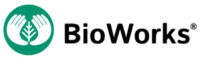 BioWorks®
100 Rawson Road
Suite 205
Victor, NY 14564
Phone: (800) 877-9443
customerservice@bioworksinc.comCopyright 2023 BioWorks®, Inc. | All Rights ReservedRootShield BrandingUnit PackageMinimum PurchaseSavings Rebate Per UnitSavings Rebate EarnedRootShield WP and RootShield PLUS+ WP3 lbs36 lbs (12 units)$5.00 / lb$180.0030 lbs60 lbs (2 units)$5.00 / lb$300.00RootShield G and RootShield PLUS+ G40 lbs400 lbs (10 units)$0.50 / lb$200.00500 lbs1000 lbs (2 units) $0.50 / lb$500.001000 lbs1000 lbs (1 unit) $0.50 / lb$500.00Program SpecificsProgram SpecificsBioWorks Qualifying Products and Bonus Products:RootShield WP, RootShield PLUS+ WP brands, RootShield G, RootShield PLUS+ G brandsBioWorks Qualifying Products and Bonus Products:RootShield WP, RootShield PLUS+ WP brands, RootShield G, RootShield PLUS+ G brandsProgram Period
October 1 – December 31, 2023Rebate Form(s) Submission Period
October 2, 2023 – July 15, 2024Take Delivery Period
October 2, 2023 – June 15, 2024Rebate(s) Payment Delivery Date
On or before September 30, 2024